VOŠČILNICA RUDOLF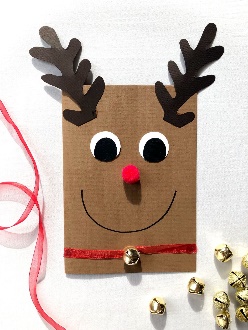 Potrebujete:Svetlo in temno rjav karton (A4)Bel kartonLepiloŠestiloČrno barvoRdeč cofekRdeč trakecKraguljčekKorak za korakom:Svetlo rjav karton na polovici prepognite, s tem boste ustvarili osnovo za vošlilnico.Na temno rjav karton narišite rogove.Med izrezovanjem rogovov pazite na prste.Na temno rjavo voščilnico prilepite rogove.Na bel karton s šestilom narišite dva kroga (to bodo oči) in jih previdno izrežite.S črno barvo (ali flumastrom) na bele kroge narišite zenice oči.Z lepilom na voščilnico prilepite rdeči cofek, ki bo predstavljal rudolfov nos.Z lepilom na voščilnico prilepite oči.Odrežite rdeč trak in nanj nanizajte kraguljček. Na kartico ga zalepite na levi in desni strani, to bo Rudolfova ovratnica.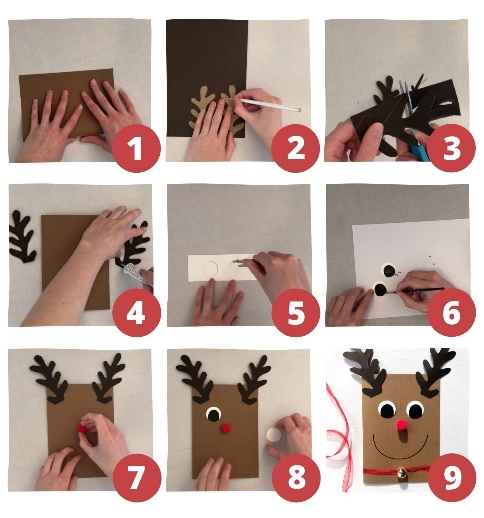 